R  O  M  Â  N  I  A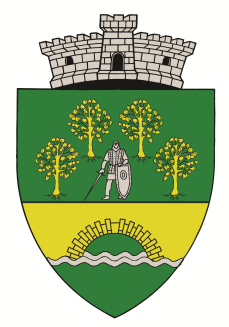 		JUDEŢUL TIMIŞCONSILIUL LOCAL AL COMUNEI LIVEZILELocalitatea Livezile, nr. 191, cod. 307012, judeţul Timiş, tel. 0256/ 415 933, fax. 0356/ 816 051Nr. consilieri prezenţi: 11 din 11Voturi pentru:11Voturi împotrivă:0Abţineri:0HOTĂRÂREPentru stabilirea taxelor şi impozitelor locale aplicabile în anul fiscal 2014Consiliul Local Livezile,În conformitate cu prevederile art. 27 şi art. 30 din Legea nr. 273/2006 privind finanţele publice locale;Conform prevederilor H.G. nr. 1309/2012 privind nivelurile, pentru valorile impozabile, impozitele ţi taxele locale şi alte taxe asimilate acestora precum şi amenzile aplicabile în anul fiscal 2013;În temeiul prevederilor art. 282, art. 287 şi art. 288 alin. (1) şi (2) din Legea nr. 571/2003 privind Codul Fiscal, modificată şi completată prin H.G. nr. 791/2010 şi H.G. nr. 44/2004 pentru aprobarea normelor metodologice de aplicare a Legii nr. 571/2003;Luând în considerare prevederile art. 9 pct.3 Din Cart Europeană a autonumiei locale, adoptată la Strasbourg la 15.10.1985 şi ratificată prin Legea nr. 199/1997;Conform Legii nr. 117/1999 privind taxele extrajudiciare de timbru;Văzând şi prevederile Legii nr. 52/2003 privind transparenţa decizională în administraţia publică;Analizând planul urbanistic general aprobat prin HCL Livezile nr. 50/06.12.2007În conformitate cu art. 36 alin. (2) lit. b), alin. (4) lit. c şi art. 45 alin. (1) şi (2) şi a art. 115 alin.(1) lit. b) din Legea nr. 215/2001 privind administraţia publică locală, republicată;H O T Ă R Ă Ş T E	Art.1	Impozitele şi taxele locale aplicabile în anul 2014 rămân la nivelul anului 2013, astfel cum au fost stabilite prin HCL Livezile nr. 1/2013;	Art.2	Bonificaţiile, precum şi celelalte prevederi ale HCL Livezile nr. 1/2013 se aplică întocmai şi în cursul anului 2014.Art.3	Prezenta hotărâre se comunică :Instituţiei Prefectului – Judeţul Timiş;Primarului comunei Livezile;Compartiment contabilitate;Compartimentului de taxe şi impozite;Se aduce la cunoştinţă publică prin afişare la avizierul primăriei;Preşedinte de şedinţă					             Contrasemnează               Prodan Marieta	   			                 Secretar al Comunei Livezile						                      	           Briscan Radu-DumitruLivezile 08.01.2014Nr. 2